VORLAGE FÜR SPENDENBELEGE EINER	                    		 
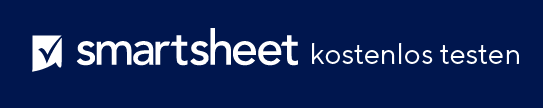 DATUMDATUMQUITTUNGS-NR.QUITTUNGS-NR.ERHALTEN BISERHALTEN BISSPENDERINFORMATIONENSPENDERINFORMATIONENSPENDERINFORMATIONENSPENDERINFORMATIONENNamen Ihres UnternehmensNamen Ihres UnternehmensNamen Ihres UnternehmensNamen Ihres UnternehmensNamen Ihres UnternehmensNamen Ihres UnternehmensPersonen- oder FirmennamePersonen- oder FirmennamePersonen- oder FirmennamePersonen- oder FirmennameHauptstraße 123Hauptstraße 123Hauptstraße 123Hauptstraße 123Hauptstraße 123Hauptstraße 123Hauptstraße 456Hauptstraße 456Hauptstraße 456Hauptstraße 456Hadlingen, PLZ 44416Hadlingen, PLZ 44416Hadlingen, PLZ 44416Hadlingen, PLZ 44416Hadlingen, PLZ 44416Hadlingen, PLZ 44416Hadlingen, PLZ 44416Hadlingen, PLZ 44416Hadlingen, PLZ 44416Hadlingen, PLZ 44416(321) 456-7890(321) 456-7890E-Mail-AdresseE-Mail-AdresseE-Mail-AdresseE-Mail-Adresse(321) 789-4560(321) 789-4560E-Mail-AdresseE-Mail-AdresseBESCHREIBUNGBESCHREIBUNGBESCHREIBUNGBESCHREIBUNGBESCHREIBUNGBESCHREIBUNGBESCHREIBUNGMENGEMENGEEINHEITSWERTGESAMTWERTDANKEDANKEDANKEDANKEDANKEDANKEDANKEGESAMTGESAMTGESAMTwww.ihreorganisationwebsite.comwww.ihreorganisationwebsite.comwww.ihreorganisationwebsite.comwww.ihreorganisationwebsite.comwww.ihreorganisationwebsite.comwww.ihreorganisationwebsite.comwww.ihreorganisationwebsite.comwww.ihreorganisationwebsite.comwww.ihreorganisationwebsite.comwww.ihreorganisationwebsite.comwww.ihreorganisationwebsite.comSPENDERSPENDERSPENDERSPENDERSPENDERSPENDERSPENDENBELEGSPENDENBELEGSPENDENBELEGSPENDENBELEGPersonen- oder FirmennamePersonen- oder FirmennamePersonen- oder FirmennamePersonen- oder FirmennamePersonen- oder FirmennamePersonen- oder FirmennameSPENDENBELEGSPENDENBELEGSPENDENBELEGSPENDENBELEGHauptstraße 456Hauptstraße 456Hauptstraße 456Hauptstraße 456Hauptstraße 456Hauptstraße 456DATUMDATUMHadlingen, PLZ 44416Hadlingen, PLZ 44416Hadlingen, PLZ 44416Hadlingen, PLZ 44416Hadlingen, PLZ 44416Hadlingen, PLZ 44416QUITTUNGS-NR.QUITTUNGS-NR.(321) 789-4560(321) 789-4560E-Mail-AdresseE-Mail-AdresseE-Mail-AdresseE-Mail-AdresseBETRAG BETRAG DANKEDANKEDANKEDANKEDANKEDANKEDANKEDANKEDANKEDANKEDANKENamen Ihres UnternehmensNamen Ihres UnternehmensNamen Ihres UnternehmensNamen Ihres UnternehmensHauptstraße 123Hauptstraße 123Hauptstraße 123Hauptstraße 123E-Mail-AdresseE-Mail-AdresseE-Mail-Adresse(321) 456-7890(321) 456-7890(321) 456-7890(321) 456-7890Hadlingen, PLZ 44416Hadlingen, PLZ 44416Hadlingen, PLZ 44416Hadlingen, PLZ 44416www.ihreorganisationwebsite.comwww.ihreorganisationwebsite.comwww.ihreorganisationwebsite.comHAFTUNGSAUSSCHLUSSAlle von Smartsheet auf der Website aufgeführten Artikel, Vorlagen oder Informationen dienen lediglich als Referenz. Wir versuchen, die Informationen stets zu aktualisieren und zu korrigieren. Wir geben jedoch, weder ausdrücklich noch stillschweigend, keine Zusicherungen oder Garantien jeglicher Art über die Vollständigkeit, Genauigkeit, Zuverlässigkeit, Eignung oder Verfügbarkeit in Bezug auf die Website oder die auf der Website enthaltenen Informationen, Artikel, Vorlagen oder zugehörigen Grafiken. Jegliches Vertrauen, das Sie in solche Informationen setzen, ist aus eigener Verantwortung.